Design Technology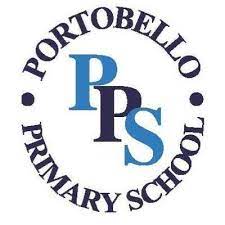 Key Vocabulary Design TechnologyKey Vocabulary Design TechnologyKey Vocabulary Design TechnologyKey Vocabulary Design TechnologyKey Vocabulary Design TechnologyKey Vocabulary Design TechnologyKey Vocabulary Design TechnologyKey Vocabulary Design TechnologyKey Vocabulary EYFSYear 1Year 2Year 3Year 4Year 5Year 6Foodfood, meal, snack, healthy, diet.Same as EYFS, plus:Same as EYFS & Year 1, plus:Same as EYFS & KS1, plus:Same as previous year groups, plus:Same as previous year groups, plus:Same as previous year groups, plus:Foodfood, meal, snack, healthy, diet.fruit, vegetable, seed, leaf, root, stem, smoothie, healthy, carton, design, flavour, peel, slice.balanced diet, balance, carbohydrate, dairy, fruit, ingredients, oils, sugar, protein, vegetable, design criteria.climate, diet, imported, natural, processed, reared, recipe, seasonal, seasons.research, texture, innovative, aesthetic, measure, cross-contamination,processed, packaging.beef, reared, ethical, diet, supermarket, farm.equipment, flavours, method, bridge method, cookbook, farm to fork, preparation, storyboardMechanismsPicture, drawing, use, design, experiment, change, tools, materials, idea, improve.Same as EYFS, plus:Same as EYFS & Year 1, plus:Same as EYFS & KS1, plus:Same as previous year groups, plus:Same as previous year groups, plus:Same as previous year groups, plus:MechanismsPicture, drawing, use, design, experiment, change, tools, materials, idea, improve.sliders, mechanism, adapt, design criteria, input, model, template, assemble, testaxle, axle holder, chassis, diagram, dowel, equipment, mechanism, wheel.Ferris wheel, pods, frame, mechanismAxle, design criteria, input, linkage, mechanical, output, pivot.lever, linkage system, pneumatic system, input, output, component, thumbnail sketch, research, adapt, properties, reinforce, motionchassis, energy, kinetic, air resistance, structure, graphics, model, template.motion, criteria, research, reinforce, modelaccurate, assembly-diagram, automata, axle, bench hook, cam, clamp, component, cutting list, diagram, dowel, drill bits, exploded-diagram, finish, follower, frame, function, hand drill, jelutong, linkage, mark out, measure, mechanism, model, research, right-angle, set square, tenon saw.StructuresPicture, drawing, use, experiment, change, tools, materials, idea, improve.Same as EYFS, plus:Same as EYFS & Year 1, plus:Same as EYFS & KS1, plus:Same as previous year groups, plus:Same as previous year groups, plus:Same as previous year groups, plus:StructuresPicture, drawing, use, experiment, change, tools, materials, idea, improve.axle, bridge, design, design criteria, model, net, packaging, structure, template, unstable, stable, strong, weak.man-made, natural, properties, structures, table, shape, model, test.2D, 3D, castle, key features, net, scoring, stable, stiff, strong, structure, tab.3d shapes, cladding, innovative, reinforce.beam bridge, arch bridge, truss bridge, strength, technique, corrugation, lamination, stiffness, rigid, factors, stability, visual appeal, aesthetics, joints, mark out, hardwood, softwood, wood file/rasp, sandpaper/glasspaper, bench hook/vice, tenon saw/coping saw, assemble, material properties, reinforce, wood, sourcing, evaluate, quality of finish, accuracy.apparatus, equipment, playground, landscape features, cladding.